1) Donne le féminin des noms suivants :- Un père - ………………………………………………………….- Un boulanger - …………………………………………………- Un joueur - ………………………………………………………..- Un pharmacien  - ……………………………………………….2) Transforme ces phrases au pluriel- Un gros chat.      …………………………………………………………………………….- Un joueur rapide.  …………………………………………………………………………- Un beau bateau.  …………………………………………………………………………….3) Choisis l’homophone qui convient :J’ai acheté un pantalon …………………… (verre/vert).Ma ……………… vient de rentrer (mère/mer).Le ………………….. de ma chemise est mal repassé. (col/colle)4) Je complète avec : « es – est – et »- Il y a un lit …... une table.- Tu …… en 3ème année ?- Elle ……. Magnifique, cette poupée !Niveau :CE2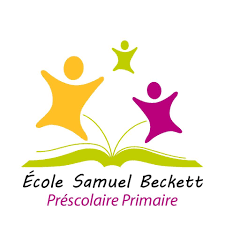 Nom et Prénom :…………………………………………….Note :………………………………..Matière :OrthographeNom et Prénom :…………………………………………….Note :………………………………..Prof : SaadNom et Prénom :…………………………………………….Note :………………………………..